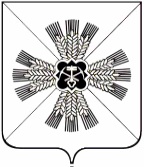 КЕМЕРОВСКАЯ ОБЛАСТЬАДМИНИСТРАЦИЯПРОМЫШЛЕННОВСКОГО МУНИЦИПАЛЬНОГО ОКРУГАПОСТАНОВЛЕНИЕот «15» марта 2023г. № 290-Ппгт. ПромышленнаяО внесении изменений в постановление администрации Промышленновского муниципального округа от 26.10.2022 № 1376-П «О дополнительных мерах социальной поддержки семей граждан, призванных на военную службу по мобилизации, предоставляемыхучреждениями, подведомственными Управлению культуры, молодежной политики, спорта и туризма администрации Промышленновского муниципального округа»Руководствуясь Федеральным законом от 06.10.2003 № 131-ФЗ «Об общих принципах организации местного самоуправления в Российской Федерации»:Внести в постановление администрации Промышленновского муниципального округа от 26.10.2022 № 1376-П «О дополнительных мерах социальной поддержки семей граждан, призванных на военную службу по мобилизации, предоставляемых учреждениями, подведомственными Управлению культуры, молодежной политики, спорта и туризма администрации Промышленновского муниципального округа» (далее – постановление) следующие изменения:Преамбулу постановления изложить в следующей редакции:«В соответствии с подпунктом «и» пункта 1 Указа Президента Российской Федерации от 16.03.2022 № 121 «О мерах по обеспечению социально-экономической стабильности и защиты населения в Российской Федерации», постановлением Губернатора Кемеровской области - Кузбасса    от 10.10.2022 № 92-пг «О дополнительных мерах социальной поддержки семей граждан, призванных на военную службу по мобилизации», в целях социальной поддержки семей граждан, призванных на военную службу, граждан, заключивших контракт о прохождении военной службы либо контракт о добровольном содействии по мобилизации:»;Пункт 1 постановления изложить в следующей редакции:«1. Детям граждан, призванных военными комиссариатами, расположенными на территории Кемеровской области - Кузбасса, на военную службу по мобилизации в Вооруженные Силы Российской Федерации в соответствии с Указом Президента Российской Федерации от 21.09.2022                     № 647 «Об объявлении частичной мобилизации в Российской Федерации» (далее - мобилизованные), граждан, направленных с 24.02.2022 пунктами отбора на военную службу по контракту, военными комиссариатами для заключения контракта о прохождении военной службы либо контракта о добровольном содействии в выполнении задач, возложенных на Вооруженные Силы Российской Федерации, в целях участия в специальной военной операции и заключивших его (далее – добровольцы), предоставляются бесплатное посещение занятий (кружки, секции и иные подобные занятия) по дополнительным общеобразовательным программам в учреждениях дополнительного образования, подведомственных Управлению культуры, молодежной политики, спорта и туризма администрации Промышленновского муниципального округа.»;Пункт 2 постановления изложить в следующей редакции:«2. В целях предоставления мер социальной поддержки, предусмотренных пунктом 1 настоящего постановления, к детям мобилизованного, добровольца относятся дети мобилизованного, добровольца и совместно проживающие с ним дети супруги (супруга) мобилизованного, добровольца.»;Пункт 3 постановления изложить в следующей редакции:«3. Предоставление дополнительных мер социальной поддержки, предусмотренных пунктом 1 настоящего постановления, осуществляется в период прохождения мобилизованными, добровольцами военной службы по мобилизации.».Постановление подлежит размещению на официальном сайте администрации Промышленновского муниципального округа в сети Интернет.Контроль за исполнением настоящего постановления возложить на заместителя главы Промышленновского муниципального округа - начальника Управления культуры, молодежной политики, спорта и туризма администрации Промышленновского муниципального округа                                         А.А. Мясоедову.Настоящее постановление вступает с даты подписания.исп. А.А. Мясоедовател. 7-40-90                                  ГлаваПромышленновского муниципального округа     С.А. Федарюк